ЗВІТ ПРО ВИКОНАННЯ ПРАКТИЧНОЇ РОБОТИ № 1Тема: Ознайомлення з комп'ютером і операційною системою MS Windows. Вікна та дії з ними. Властивості робочого столу, вікна папки та диска. Головне меню. Використання довідкової інформації. Пошукова система Windows.Мета: Навчитися входити в систему, користуватися папкою «Мій комп'ютер», панеллю задач, виконувати дії з вікнами, налаштовувати піктограми, вікно папки, робочий стіл. Уміти користуватися головним меню для запуску програм і налаштування системи. Познайомитись із параметрами пошуку файлів. Навчитися користуватися довідкою, створювати текстові файли, копіювати текст, зберігати файли.Література: Краснопольська Л.І. Практикум з інформатики та комп’ютерної техніки. – Кіровоград: КТМСГ,  2008. с.7-18Вимоги до оформлення звіту в електронному виглядіЕлектронний файл-звіт – це файл в MSWord.Файли-звіти необхідно зберігати в окремих файлах, назва файлу – «Звіт № номер практичної роботи», наприклад «Звіт № 1».Всі файли зберігати у власній папці «Номер групи_Прізвище Ім’я», наприклад «Б131_Іванов Іван». Місце розташування папки вкаже викладач.В колонтитулах кожного файлу-звіту вказати своє прізвище, групу і дату виконання роботи. Для цього виконати команду Вид  Колонтитулы і ввести необхідні дані.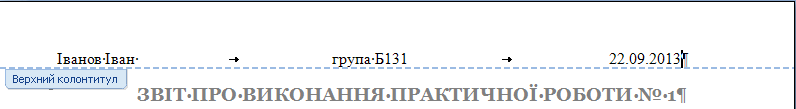 Послідовність виконання роботиРозгляньте вміст робочого столу. Впорядкуйте піктограми на робочому столі: по размеру; по типу;по имени;по дате(Контекстне меню робочого столу  Упорядочить значки)Встановіть автоматичний спосіб впорядкування значків на робочому столі. (Контекстне меню робочого столу  Упорядочить значки  встановити прапорець Автоматически)Перетягніть будь-яку піктограму на робочому столі. Що відбулося?___________________________________________________________________________________________________________________________________________________________________________________________________________________________Скасуйте автоматичний спосіб впорядкування значків на робочому столі. (Контекстне меню робочого столу  Упорядочить значки  зняти прапорець Автоматически)Перемістіть по робочому столу декілька піктограм. Що змінилось у порівнянні з пунктом 3? ____________________________________________________________________________________________________________________________________________________________________________________________________________________________________________________________________________________________________Відкрийте вікно Мой компьютер, використовуючи наступні способи:Подвійним натисканням по піктограмі Мой компьютер. Зверніть увагу на те, що на панелі задач з’явилась відповідна кнопка. Закрийте вікно, зробив клік на кнопці закриття вікна Натисніть правою клавішею по піктограмі Мой компьютер і скориставшись контекстно-незалежним меню, оберіть пункт Открыть. Закрийте вікно, скориставшись кнопкою закриття вікна. Відведіть мишу та відкрийте вікно Мой компьютер, використовуючи тільки клавіатуру. Для цього натисніть клавішу [Tab], для того, щоб передати управління з панелі задач на робочий стіл. Потім за допомогою клавіш управління курсором виділити папку Мой компьютер і натисніть клавішу [Enter]. Виконайте дії з цим вікном:Розгорніть вікно на весь екран. Надайте вікну попереднього вигляду Мінімізуйте вікно Розгорніть мінімізоване вікно.Закрийте вікно.Знову відкрийте вікно об'єкта Мой компьютер. Відкрийте системне меню вікна. Вставте скриншот вікна Мой компьютер з відкритим системним меню. (Для створення скриншота необхідно на клавіатурі натиснути клавішу PrintScreen і в текстовому редакторі виконати команду вставки).Скриншот вікна Мой компьютер з відкритим системним менюЗмініть розміри вікна.Зменшить розміри вікна, щоб з'явились смуги прокручування і розмістіть вікно у центрі робочого столу. Зробіть скриншотСкриншот вікна Мой компьютер зі смугами прокручування, розміщення по центру робочого столу.Познайомтесь зі способами зображення піктограм у вікні. Скористайтесь пунктом меню Вид або контекстним меню вікна Мой компьютер. Вставте скриншоти вікон Мой компьютер з різними способами відображення піктограм.Скриншот вікна Мой компьютер «Эскизы страниц»Скриншот вікна Мой компьютер «Плитка»Скриншот вікна Мой компьютер «Значки»Скриншот вікна Мой компьютер «Список»Скриншот вікна Мой компьютер «Таблица»Виконайте налаштування зовнішнього вигляду вікна Мой компьютер. Вимкніть панелі інструментів Обычные кнопки, Адресная строка та Строку состояния. Скористайтесь пунктом меню Вид. Вставте скриншот вікна Мой компьютер.Скриншот вікна Мой компьютер без панелей інструментів і рядка стануУвімкніть всі панелі та рядок стану. Вставте скриншот вікна Мой компьютер.Скриншот вікна Мой компьютер з всіма панелями та рядком стануПерегляньте властивості диска С:. Скористайтесь контекстним меню диску та виберіть команду Свойства. Вставте скриншотСкриншот вікна Свойства: Локальный диск (С:)Відкрийте системні папки Мой компьютер, Сетевое окружение, Корзина.Познайомтесь зі способами розташування вікон. Скористайтесь контекстним меню панелі задач. Впорядкуйте вікна різними способами. Вставте скриншоти.Скриншот вікна каскадомСкриншот вікна сверху внизСкриншот вікна слева направоАктивізуйте вікна в наступній послідовності: Мой компьютер Сетевое окружение, Корзина, використовуючи комбінацію клавіш [Alt] + [Tab], [Alt] + [Shift] + [Tab]. Що змінилось у активізації вікон?_________________________________________________________________________________________________________________________________________Визначте і запишіть у таблицю призначення комбінацій клавіш, у яких використовується клавіша .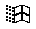 Закрийте всі відкриті вікна різними способами.Завдання для контролю: виконайте дії, щоб на робочому столі були відкриті чотири вікна, які б за розмірами займали весь робочий стіл і одне вікно складалося тільки із обов’язкових елементів, друге із всіх можливих елементів, третє відображало інформацію у вигляді таблиці, а четверте було б діалоговим. Вставте скриншот.Скриншот завдання для контролюВиконайте пошук файлів, використовуючи маски пошуку. Для пошуку файлів Пуск  Поиск  Файлы и папки. Вставте скриншоти.Скриншот пошук файлів *.docСкриншот пошук файлів ????.exeСкриншот пошук файлів ????.*Скриншот пошук файлів T*.txtСкриншот пошук файлів D*Скриншот пошук файлів *.j??Відкрийте довідкову систему Windows. Пуск  Справка и поддержка. Знайдіть в довідковій системі пояснення термінів: кластер, корзина, файловая система. Вставте скриншоти.Скриншот вікна Центр справки и поддержки термін «кластер»Скриншот вікна Центр справки и поддержки термін «корзина»Скриншот вікна Центр справки и поддержки термін «файловая система»Знайдіть у довідковій системі розділ «Общие сведения о сочетаниях клавиш Windows». Випишіть у звіт призначення деяких комбінацій клавіш.Закінчіть роботу. Виконайте оформлення та збережіть звіт. Продемонструйте результат викладачу.Питання для захисту практичної роботиЯкі елементи інтерфейсу присутні на Робочому столі?Що називається піктограмою?З яких елементів складається вікно папки? Як змінити зовнішній вигляд вікна папки?Які дії можна виконувати з вікном в ОС Windows?Які є способи впорядкування декількох відкритих вікон?Які є способи переключення між відкритими вікнами?Перелічіть основні способи закриття вікон?Які існують режими відображення вмісту папки та які їх особливості?Якими способами можна запустити головне меню Пуск? З яких пунктів воно складається?Яке призначення довідкової системи Windows та як її запустити?Перелічіть параметри пошуку файлів. Як запустити вікно пошуку?КлавішаПризначення+Break+ D+M+Shift+M+E+FШаблонПояснення*.doc????.exe????.*T*.txtD**.j??Комбінація клавішПризначенняCTRL + CCTRL + XCTRL + VCTRL + ZDELETESHIFT + DELETE